Proyecto de orden del día
de la consulta virtual a los consejerosA partir del martes 9 de junio de 2020, de las 12.00 a las 15.00 horas______________Consulta virtual de los consejeros 
que comienza el 9 de junio de 2020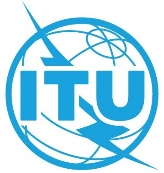 Revisión 1 al
Documento VC/1-S
8 de junio de 2020
Original: inglésAsuntoDoc./#1Lista de candidaturas para las presidencias y vicepresidencias de los GTC, GE, GIEC20/21(Rev.1)2Día Mundial de las Telecomunicaciones y la Sociedad de la Información (Res. 68)C20/173Fechas y duración propuestas para las reuniones de 2021, 2022, 2023, 2024, 2025 y 2026 del Consejo de la UIT y de las reuniones de 2020 y 2021 de los GTC (Res 77, 111, A 612) (Doc. de apoyo 37) C20/24Preparativos para la AMNT-20–	Contribución de la IndiaC20/24VC/55Conferencia Mundial de Radiocomunicaciones de 2023 C20/556Aplicación de la recuperación de costes a la tramitación de las notificaciones de redes de satélites (A 482(MOD)) C20/167Apoyo a la TSB C20/148Informe del Auditor Externo: Cuentas de la Unión relativas a ITU TELECOM World de 2019C20/419Informe sobre los avances registrados en el proyecto de Sede de la Unión (Res. 212, A 619)C20/710Informe resumido de la labor del Grupo Asesor de los Estados Miembros sobre el proyecto de Sede de la Unión (Res. 212)) C20/4811Resultados de la CMR-19 con repercusiones financieras C20/5612Nueva función de investigación y procedimiento conexo –	Contribución de los Estados Unidos de AméricaC20/60VC/813Repercusiones de la pandemia del Covid-19 sobre el sector de las telecomunicaciones/TIC, el funcionamiento y las actividades de la UIT–	Contribución de la Federación de Rusia–	Contribución de ChinaVC/13VC/2VC/1014Informe sobre la AR-19 y la CMR-19 (incluida la implementación de la Res. 559)–	Contribución de Túnez–	Contribución de Kenya, Rwanda, Sudáfrica y TúnezC20/27VC/9VC/1115Calendario de futuras conferencias, asambleas y reuniones de la Unión: 2020-2023 (Res. 77, 111)C20/3716Preparativos para el FMPT-21 (Res. 2, A 611)C20/517Nombramiento de un nuevo Auditor Externo (Res. 94, A 614)C20/4918Nuevo índice de la UIT–	Contribución de los Emiratos Árabes Unidos-	Contribución del Reino de Arabia SauditaC20/62VC/3VC/1419Preparativos para la CMDT-21C20/30